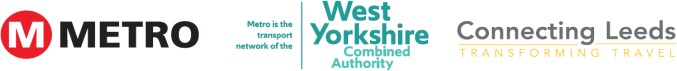 03-Aug-21Street name and original bus stop nameOriginal nameStop NumberNew bus stop nameBus stop zoneIs the new name on the bus stop flag yet? (July 2021)Infirmary St BB45025317City Square ACity SquareYESInfirmary St CC45025318City Square BCity SquareYESInfirmary Street - New StopNEW45032241City Square CCity SquareNOInfirmary Street - New StopNEW45032242City Square DCity SquareNOInfirmary Street - New StopNEW45032243City Square ECity SquareNOPark Row R8R845024000City Square FCity SquareYESPark Row P1P145010700City Square GCity SquareYESPark Row P3P345010702City Square HCity SquareYESPark Row P4P445010704City Square ICity SquareYESCity Square P5P545010912City Square JCity SquareYESBoar Lane P6P645024834City Square KCity SquareNOBoar Lane P7P745032123City Square LCity SquareYESCalverley St Y11Y1145023462Civic GCivicNOPortland Way L7L7Not thereCivic HCivicNOCalverley St Y12Y1245023463Civic ICivicNOSouth Parade R7R745028618Civic JCivicNOHeadrow Y7Y745010665Civic KCivicYESHeadrow Y6Y645012506Civic LCivicYESHeadrow Y5Y545012505Civic MCivicYESWestgate Y1Y145010663Civic NCivicYESWestgate Y14Y1445010662Civic OCivicYESHeadrow Y9Y945032131Civic PCivicYESHeadrow Y10Y1045029167Civic QCivicYESCorn Exchange V1V145010684Corn Exchange ACorn ExchangeYESCorn Exchange V2V245010683Corn Exchange BCorn ExchangeYESCorn Exchange V4V445012980Corn Exchange CCorn ExchangeYESVicar Lane M7M745010682Corn Exchange DCorn ExchangeNOCorn Exchange K2K245012982Corn Exchange ECorn ExchangeNOCorn Exchange K4K445012984Corn Exchange FCorn ExchangeNONew York St K11K1145014779Corn Exchange GCorn ExchangeNODuncan Street - New StopNEW45032247Corn Exchange HCorn ExchangeYESDuncan Street K17K1745012652Corn Exchange ICorn ExchangeNODuncan Street - New StopNEW45032248Corn Exchange JCorn ExchangeYESCrown Point 4501062145010621Crown Point DCrown PointNOCrown Point Rd A2A245011974Crown Point ECrown PointNOCrown Point 4501064845010648Crown Point FCrown PointNOYork Street F3F345010905Cultural ACulturalNOYork Street F4F445014780Cultural BCulturalNOYork Street F5F545014781Cultural CCulturalNOYork Street F2F245014783Cultural DCulturalNOYork Street F6F645014787Cultural ECulturalNODuke Street A4A445029581Cultural FCulturalNOYork Street F7F745010908Cultural GCulturalNOHeadrow R4R445012384Headrow AHeadrowYESHeadrow H9H945010659Headrow BHeadrowYESHeadrow H8H845010658Headrow CHeadrowYESHeadrow H7H745010657Headrow DHeadrowYESHeadrow H10H1045029158Headrow EHeadrowYESHeadrow H5H545010655Headrow FHeadrowYESHeadrow H2H245010666Headrow GHeadrowYESHeadrow H3H345010667Headrow HHeadrowYESHeadrow H1H145012386Headrow IHeadrowYESHeadrow R3R345012385Headrow JHeadrowYESAlbion Street J1J145010922Headrow KHeadrowYESAlbion Street J3J345010921Headrow LHeadrowYESAlbion Street J4J445010918Headrow MHeadrowNOAlbion Street J6J645010920Headrow NHeadrowYESLeeds Dock A1A145027147Leeds Dock ALeeds DockNOBlack Bull St A5A545011975Leeds Dock BLeeds DockNOCrown Point Rd A3A345026789Leeds Dock CLeeds DockNOWoodhouse Lane L1L145010913Merrion AMerrionNOWoodhouse Lane L2L245010915Merrion BMerrionNOWoodhouse Lane L5L545010914Merrion CMerrionNOWade Lane L6L645010917Merrion DMerrionNOWade Lane L9L945011139Merrion EMerrionNOCall Lane K15K15Stop RemovedStop RemovedStop RemovedCalverley St AAStop RemovedStop RemovedStop RemovedCorn Exchange K5K5450Stop RemovedStop RemovedStop RemovedCorn Exchange K6K6450Stop RemovedStop RemovedStop RemovedGt George St BB450Stop RemovedStop RemovedStop RemovedGt George St CC450Stop RemovedStop RemovedStop RemovedHeadrow H6H6Stop RemovedStop RemovedStop RemovedHeadrow Y15Y15Stop RemovedStop RemovedStop RemovedMerrion Street DDStop RemovedStop RemovedStop RemovedMerrion Street EEStop RemovedStop RemovedStop RemovedMerrion Street FFStop RemovedStop RemovedStop RemovedNew Briggate N1N1Stop RemovedStop RemovedStop RemovedNew Briggate N2N2Stop RemovedStop RemovedStop RemovedNew Briggate N3N3Stop RemovedStop RemovedStop RemovedNew Briggate N4N4Stop RemovedStop RemovedStop RemovedWestgate Y2Y2Stop RemovedStop RemovedStop RemovedMeadow Lane T11T1145011731Southbank ASouthbankNOMeadow Lane T10T1045011507Southbank BSouthbankNOMeadow Lane T12T1245011727Southbank CSouthbankNOMeadow Lane - New StopNEW45032253Southbank DSouthbankNOGt Wilson Street Z6Z645013211Southbank ESouthbankNOGt Wilson Street Z5Z545013260Southbank FSouthbankNOBridgewater Place Z4Z445013210Southbank GSouthbankNOLeeds Rail Station S4S445025479Station AStationYESLeeds Rail Station S5S545025478Station BStationYESLeeds Rail Station S6S645025477Station CStationYESBishopgate St Z1Z145011026Station DStationYESNeville Street Z3Z345013261Station EStationYESNeville Street Z2Z245013262Station FStationYESLeeds Rail Station S7S745025480Station GStationNOKirkgate K13K1345013160To be removedTo be removedTo be removedSwinegate Z8Z845014778Trinity GTrinityNOLower Briggate - New StopNEW45032249Trinity KTrinityYESLower Briggate - New StopNEW45032250Trinity LTrinityYESBoar Lane T6T645010685Trinity MTrinityNOBoar Lane T7T745010686Trinity NTrinityNOBoar Lane T8T845010688Trinity OTrinityNOBoar Lane T9T945010689Trinity PTrinityNOBoar Lane T1T145012654Trinity QTrinityNOBoar Lane T2T245010687Trinity RTrinityNOEastgate G1G145010668Victoria AVictoriaYESEastgate G2G245010669Victoria BVictoriaYESEastgate G3G345029157Victoria CVictoriaYESEastgate G4G445010671Victoria DVictoriaYESEastgate E2E245029963Victoria EVictoriaNOEastgate E1E145032090Victoria FVictoriaNOEastgate G5G545029641Victoria GVictoriaNOEastgate G6G645029640Victoria HVictoriaYESVicar Lane V6V645012977Victoria IVictoriaYESVicar Lane - New StopNEW45032202Victoria JVictoriaYESVicar Lane - New StopNEW45032208Victoria KVictoriaYESVicar Lane - New StopNEW45032209Victoria LVictoriaYESVicar Lane U3U345012971Victoria MVictoriaYESVicar Lane U5U545010676Victoria NVictoriaYESVicar Lane U7U745012974Victoria OVictoriaYESVicar Lane M2M245010678Victoria PVictoriaYESVicar Lane M3M345010679Victoria QVictoriaYESWellington St S2S245013157Wellington AWellingtonNOWellington St S3S345013156Wellington BWellingtonNOWellington St W12W1245010979Wellington BridgeWellingtonYESWellington St W13W1345012315Wellington BridgeWellingtonNOWellington St W1W145029950Wellington CWellingtonNOWellington St W9W945010695Wellington DWellingtonNOWellington St W10W1045010696Wellington EWellingtonNOWellington St W11W1145010697Wellington FWellingtonNOWellington St W8W845011768Wellington GWellingtonNOWellington St W2W245011763Wellington HWellingtonNOWellington St W3W345011764Wellington IWellingtonNOKing Street W4W445012554Wellington JWellingtonNOWhitehall Road S12S1245010909Wellington KWellingtonNOWhitehall Road S13S1345023930Wellington LWellingtonNOWhitehall Road S15S1545013213Wellington MWellingtonNOWhitehall Road S17S1745025848Wellington NWellingtonNOWhitehall Road S14S1445013263Wellington OWellingtonNOWhitehall Road S16S1645025847Wellington PWellingtonNO